“The world needs to take notice of the ongoing farm attacks going on in South Africa. People are being murdered every day” Ernie Els (on Twitter)STAAN SAAM TEEN PLAASAANVALLEEk was baie gelukkig om op 'n plaas gebore en groot te word - daar kan geen beter manier wees om jou kinderdae deur te bring as om die avonture van die plaaslewe te beleef nie. My pa het dit nie so maklik gehad nie. Hy was gewoonlik voor 04:00 op en dan eers na 7 in die aand by die huis gekom; moeg na 'n dag vol van besluitneming en probleemoplossing. Baie nagte is sy rus deur 'n klop aan die deur versteur - 'n persoon wat na die dokter moet gaan, of 'n probleem met 'n dier of (waarskynlik op 'n suikerrietplaas) 'n vuur op sy plaas of 'n naburige plaas. Hy sou homself uit die bed sleep om te gaan help. Die woord "sleep" is verkeerd – omdat boere mans en vroue van aksie is; binne 'n paar minute sal hy geklee wees en in sy bakkie spring om die probleem aan te spreek. Dit maak nie saak of dit 'n vuur op sy eiendom of iemand anders s’n was nie - hy sal daar wees, net soos al die boere in die gemeenskap. Want dit is wat boere is - hulle is 'n gemeenskap; en almal in die gemeenskap is lede van die familie. Vandag is die meeste oproepe in die nag weens een of ander vorm van misdaad of geweld teen hul gemeenskap - en elke boer wat aangeval of vermoor word stuur golwe van hartseer regdeur die gemeenskap. Boere, hul familie en die plaas is een entiteit - daar is min besighede waar die familie so betrokke is - die plaas is rondom die familie; hierdie sinnelose aanvalle het 'n sterk invloed op alle lede van die boerdery familie.Oor die afgelope vyf dae was daar 11 plaasaanvalle in Suid-Afrika, wat tot vier mense se dood gelei het. Sedert 1 Januarie 2017 was daar ten minste 341 plaasaanvalle, waar tydens 70 mense vermoor is.  Hierdie is blote statistieke, dit verdwerg die impak wat hierdie sinnelose dade op gesinne en gemeenskappe het. Boere is die lewensaar van die nasie; sonder boere sal ons geen kos hê nie, sonder boere sal ons nie kan bestaan ​​nie. Dink daaroor - as boere nie verseker dat daar kos beskikbaar is nie, sal elkeen van ons stedelike inwoners ons eie moet produseer. Afgesien van die onpraktiesheid,  sou dit ook beteken dat ons minder van ons tyd op ons werk kon fokus. Die hele ekonomie berus op die feit dat boere ons kos produseer. Ons kan nie toelaat dat hierdie sinnelose aanvalle voortduur nie.Op Maandag 30 Oktober word almal aangemoedig om swart te dra, as 'n vertoning van solidariteit met ons boere. Waar jy ook al in die wêreld is, dra swart om te wys dat jy omgee vir Suid-Afrikaanse boere. Daarbenewens, “post en tweet” foto's en kommentaar om te wys dat jy omgee. Ons doen 'n beroep op die regering om plaasaanvalle in Suid-Afrika as 'n prioriteit aan te spreek, om met georganiseerde landbou, kommoditeitsgroepe, boerderygemeenskappe en individuele boere saam te werk in 'n poging om hierdie gruweldaad te stop.LIMPOPO BOER VAN DIE JAARBaie geluk aan Piet Engelbrecht van Piet Citrus in Groblersdal met die wen van die gesogte Boer van die jaar toekenning in die Limpopo-provinsie. Nie net het Piet en sy familie 'n reputasie opgebou van uitstekende gehalte sitrus nie, maar hy het ook 'n leiersrol in die georganiseerde landbou in die provinsie gespeel. Baie geluk met 'n welverdiende toekenning.GEPAK EN VERSKEEPDIE CGA GROEP VAN MAATSKAPPYE (CRI, RIVER BIOSCIENCE, XSIT, CGA CULTIVAR COMPANY, CGA GROWER DEVELOPMENT COMPANY & CITRUS ACADEMY) WORD DEUR SUIDER-AFRIKA SE SITRUSPRODUSENTE BEFONDS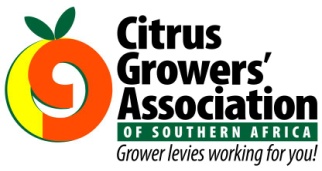 